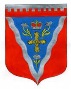 Совет депутатовмуниципального образования Ромашкинское сельское поселениемуниципального образования Приозерский муниципальный районЛенинградской областиРЕШЕНИЕот 19 апреля 2022 года 				    	                     		№ 111«О внесении изменений в Решение Совета депутатов муниципального образования Ромашкинское сельское поселение муниципального образования Приозерский муниципальный район Ленинградской области от 21.12.2018 № 178 «О предоставлении муниципальных гарантий на конкурсной основе по инвестиционным проектам за счет средств местного бюджета муниципального образования Ромашкинское сельское поселение муниципального образования Приозерский муниципальный район»В соответствии с Бюджетным кодексом Российской Федерации, частью 2 статьи 19 Федерального закона от 25.02.1999 № 39-ФЗ «Об инвестиционной деятельности в Российской Федерации, осуществляемой в форме капитальных вложений», руководствуясь Уставом муниципального образования Ромашкинское сельское поселение муниципального образования Приозерский муниципальный район Ленинградской области, Совет депутатов муниципального образования Ромашкинское сельское поселение муниципального образования Приозерский муниципальный район Ленинградской области  РЕШИЛ:1.Внести в Порядок предоставления муниципальных гарантий на конкурсной основе по инвестиционным проектам за счет средств местного МО Ромашкинское сельское поселение Приозерского муниципального района Ленинградской области (далее – Порядок), утвержденный решением Совета депутатов муниципального образования Ромашкинское сельское поселение муниципального образования Приозерский муниципальный район Ленинградской области от 21.12.2018 № 178 следующие изменения:1.1. Статью 1 Порядка дополнить пунктами 5 и 6 следующего содержания:«5. Муниципальная гарантия, обеспечивающая исполнение обязательств принципала по кредиту (займу, в том числе облигационному), подлежит отзыву гарантом только в следующих случаях: 1) изменение без предварительного письменного согласия гаранта указанных в муниципальной гарантии условий основного обязательства, которые не могут быть изменены без предварительного письменного согласия гаранта;2) нецелевое использование средств кредита (займа, в том числе облигационного), обеспеченного муниципальной гарантией.».«6. Кредиты исполнение обязательств принципала по кредиту (займу, за исключением облигационного), предоставляется при условии установления в кредитном договоре (договоре займа) и (или) договоре о предоставлении указанной муниципальной гарантии обязательств кредитора (займодавца) осуществлять со своей стороны контроль за целевым использованием средств указанного кредита (займа)».2. Настоящее Решение вступает в силу со дня принятия и подлежит размещению на официальном сайте муниципального образования Ромашкинское сельское поселение муниципального образования Приозерский муниципальный район Ленинградской области www.ромашкинское.рф., а также опубликованию в СМИ.3. Контроль за исполнением настоящего Решения оставляю за собой.Глава муниципального   образования                                             Ю. М. Кенкадзе                        Логинова О. Н. 99-663Разослано: дело-2, ком. финансов-1, КСО -1, прокуратура-1 Ред. газеты «Приозерские ведомости» -1